Kāda ir Valsts kancelejas loma amatu klasifikācijas rezultātu un ierēdņu amatu aprakstu saskaņošanā?Valsts kanceleja ir atbildīgā institūcija par valsts tiešās pārvaldes iestāžu amatu klasifikāciju saskaņošanu un Amata kataloga aktualizēšanu. Valsts kanceleja sadarbībā ar valsts tiešās pārvaldes iestādēm veic:1) ierēdņu amatu saskaņošanu un2) amatu klasificēšanas rezultātu saskaņošanu.Ierēdņu amatu saskaņošana tiek veikta saskaņā ar Valsts civildienesta likuma 4. panta otrās daļas 3. punktu un 6. panta pirmo daļu. Saskaņošanas būtība ir pārliecināties, ka amata aprakstā ietvertie pienākumi atbilst Valsts civildienesta likuma 3. panta 1. daļā noteiktajām ierēdņa funkcijām, t.i., sniegt apliecinājumu, ka konkrētais amats ir ierēdņa amats. Lai saskaņotu ierēdņa amatu, iestāde Valsts kancelejai nosūta amata aprakstu un, izvērtējot amata pienākumus saskaņā ar Valsts civildienesta likuma 3. pantu, Valsts kanceleja saskaņo ierēdņa statusu vai aicina veikt izmaiņas amata aprakstā.Amatu klasificēšana atbilstoši Valsts un pašvaldību institūciju amatu katalogam (turpmāk – Amatu katalogs) tiek veikta, lai vienādas vai līdzīgas vērtības amati, ņemot vērā amata aprakstā noteiktos pienākumus, amata veikšanai nepieciešamās izglītības un profesionālās pieredzes prasības, darba sarežģītību, atbildību un vadības funkcijas, tiktu klasificēti vienādi visās iestādēs, kā rezultātā nodarbinātie saņemtu līdzvērtīga samaksu par līdzvērtīgu darbu visā valsts pārvaldē.Amatu klasificēšanas rezultātu saskaņošana notiek saskaņā ar Ministru kabineta 2022. gada 26. aprīļa noteikumu Nr. 262 "Valsts un pašvaldību institūciju amatu katalogs, amatu klasifikācijas un amata apraksta izstrādāšanas kārtība" 3.nodaļu. Saskaņā ar noteikumu 23. punktu Valsts kanceleja divu nedēļu laikā pēc iestādes amatu klasificēšanas rezultātu saņemšanas tos izvērtē. Ja atsevišķu amatu klasificēšanas rezultāti neatbilst noteikumos noteiktajiem amatu klasificēšanas vienotajiem principiem, iestāde pārskata amatu klasifikāciju atbilstoši Valsts kancelejas norādījumiem un iesniedz atkārtotai saskaņošanai.Kāds ir amatu klasificēšanas un tās rezultātu saskaņošanas process tiešās pārvaldes iestādēs?Kā rīkoties, ja amatam mainās saime un/vai līmenis, vai tiek izveidots jauns amats?Šādos gadījumos nepieciešams nosūtīt Valsts kancelejai amatu aprakstus saskaņošanai, amatu klasificēšanas rezultātu apkopojuma piezīmju sadaļā norādot: ja mainās amata klasifikācija: pamatojumu klasifikācijas maiņai, piemēram, tā mainās no vienas saimes uz citu saimi vai no viena līmeņa uz citu;ja tiek izveidots jauns amats: uz kāda pamata izveidots amats (piemēram, likvidēts amats citā struktūrvienībā, pārcelts ar rīkojumu, utt.) un pamatojums par amata klasificēšanu konkrētā saimē un līmenī.Kā rīkoties, ja mainās (tiek papildināts) vienādo amatu skaits struktūrvienībā (nemainot klasifikāciju)?Gadījumā, ja tiek veidots amats uz iepriekš Valsts kancelejā saskaņota identiska amata apraksta bāzes, amatu nav nepieciešams sūtīt saskaņošanai. Tomēr šādos gadījumā būtu ieteicams līdz ar citu amatu klasificēšanu nosūtīt un amatu klasificēšanas rezultātu apkopojuma piezīmju sadaļā norādīt informāciju par izmaiņām vienādo amatu skaitā struktūrvienībā.Kā rīkoties, ja amata aprakstā mainās procentuālais amata pienākumu īpatsvars? Vai šādā gadījumā ir jānosūta amati saskaņošanai?Nē, ja šo procentuālo izmaiņu rezultātā nemainās amata klasifikācija. Vai iespējams sūtīt amatus klasificēšanai Valsts kancelejai bez saskaņošanas ar ministriju?Amatu klasificēšanas rezultātu saskaņošana veicama atbilstoši Amatu kataloga 21. punktā minētajam, t.i., padotības iestādes iesniedz amatu klasificēšanas rezultātus saskaņošanai sava resora augstākajā iestādē (ministrijā). Ministrija tos izvērtē un, ja nepieciešams, aicina veikt korekcijas. Pēc tam ministrija klasificēšanas rezultātus nosūta tālāk Valsts kancelejai.Kāda ir iestādes kompetence savas struktūras veidošanā?Iestādes iekšējās struktūras un amatu saraksta izveidošana ir iestādes iekšējā kompetence un atbildība. Vienlaikus, lai nodrošinātu labās prakses ievērošanu valsts pārvaldē, iestādes struktūra veidojama atbilstoši Ministru kabineta 2010. gada 14. decembra ieteikumiem Nr. 2 "Valsts pārvaldes iestādes struktūras izveidošanas kārtība". Kā rīkoties, ja tiek apvienotas vairākas nodaļas vienā? Veicot reorganizāciju iestādes struktūrā, aicinām pārskatīt amatu pienākumus, atbildību un aizvietošanas funkcijas, kā rezultātā var mainīties amatu klasifikācija. Šādā gadījumā ieteicams nosūtīt pilnu jaunās struktūrvienības shēmu, amatu klasificēšanas rezultātu apkopojuma piezīmju sadaļā norādot:kā ir mainījies struktūrvienības nosaukums;kas noticis ar amata klasifikāciju: vai tās ir izmaiņas saimē un/vai līmenī, tā nemainās u.c. ja mainās amata klasifikācija, norādīt pamatojumu un pievienot saskaņošanai amatu aprakstus. Ja klasifikācija nemainās, to norādīt.Kā rīkoties, ja mainās struktūrvienības vai amata nosaukums, bet nemainās klasifikācija?Amata apraksti nav jāsūta, ja vien strukturālo izmaiņu gadījumā nemainās amatu saime/līmenis (sk. atbildi uz 8. jautājumu).Kā rīkoties, ja mainās amata statuss no ierēdņa amata uz darbinieka amatu un otrādi?Ierēdņa statusa noteikšana notiek saskaņā ar Valsts civildienesta likuma 3. panta pirmo daļu.Ja amata statuss mainās no ierēdņa amata uz darbinieka: nepieciešams nosūtīt jauno amata aprakstu saskaņošanai. Rezultātu apkopojuma piezīmju sadaļā nepieciešams norādīt statusa maiņu no ierēdņa uz darbinieka, kā arī pamatojumu par šāda statusa maiņu (t.sk., ja tiek mainīta amata klasifikācija).Ja mainās no darbinieka amata uz ierēdņa amatu: jānosūta ierēdņa amata apraksts saskaņošanai, amatu klasificēšanas rezultātu apkopojuma piezīmju sadaļā norādot, ka mainās statuss no darbinieka uz ierēdni. Kā rīkoties, ja mainās izglītības vai profesionālās prasības, profesijas kods, amata nosaukums vai aizvietošana?Ja mainās izglītības vai profesionālās prasības, kritiski vērtējams, kā šīs izmaiņas ietekmē amata aprakstā iekļauto pienākumu izpildi. Piemēram, pazeminot izglītības un pieredzes prasības, vērtējams vai nav jāpazemina arī attiecīgā amata klasifikācija. Ja mainās aizvietošana (piemēram, kļūst par nodaļas vadītāja vietnieku vai departamenta vadītāja vietnieku), ieteicams izvērtēt amata klasifikāciju un izmaiņu gadījumā nosūtīt nepieciešamo informāciju. Atbildīgā institūcija saziņai jautājumu gadījumā par profesiju kodu un profesiju klasifikatoru ir Labklājības ministrija. Kā izvēlēties atbilstošo saimi un līmeni, ja tiek apvienotas vairāku amatu funkcijas vienā?Amati, kuri veic dažādām saimēm (apakšsaimēm) raksturīgus pienākumus, klasificējami atbilstoši Amatu kataloga 2. nodaļas Amatu klasificēšanas kārtība 16. punktam: „Ja amata pienākumi ietilpst vairākās saimēs (apakšsaimēs), amatu klasificē tajā saimē (apakšsaimē) un līmenī, kurā attiecīgie pienākumi ir nozīmīgāki.”. Amata aprakstā jānosaka pienākumu prioritātes un īpatsvars (procenti) – tādējādi amatu klasificē saimē, pie kuras pieder nozīmīgākie amata pienākumi. Gadījumā, ja dažādu funkciju pienākumiem ir vienāds īpatsvars, priekšroka dodama tai amatu saimei, uz kuru attiecas sarežģītākie vai prioritārie pienākumi. Papildus tam, šādā situācijā var ieteikt ņemt vērā arī amata piederību noteiktai struktūrvienībai un tā vietu organizācijas struktūrā, kas var sniegt papildu norādes uz prioritāro funkciju. Kā klasificēt amatus, kuru pamata pienākumi neatbilst nevienai no Amatu kataloga saimēm?Ja iestādē plānots izveidot amatu, kura pienākumi nepieder pie konkrētas saimes/apakšsaimes, atbilstoši Amatu kataloga 2. nodaļas Amatu klasificēšanas kārtība 17. punktam, „ja lielākā daļa amata pamatpienākumu nav atrodami nevienā no saimju (apakšsaimju) un līmeņu aprakstiem, amatu klasificē tajā saimē (apakšsaimē) un līmenī, kurš visvairāk atbilst klasificējamā amata atbildības līmenim un vadības apjomam”. Lai izprastu amata piederību konkrētai saimei (apakšsaimei), jāņem vērā amata vieta struktūrvienībā, iestādē. Lai to būtu vieglāk izdarīt, šādu unikālu amatu amata aprakstos būtu ieteicams nepārprotami norādīt:Atbildības līmeni – vai darbinieks atbild tikai par savu darbu vai arī atbildība ir plašāka, attiecīgi par struktūrvienību, iestādi (norādot struktūrvienības vai iestādes lielumu), par kādiem lēmumiem darbinieks atbild (vai tie ietekmē vienas vai vairāku struktūrvienību darbu, vai ir plašāka ietekme). Vadības/sadarbības apjomu – vai darbinieks koordinē citus (bez tiešas atbildības par darbinieku vadīšanu), vai vada citus, cik plašā mērogā – struktūrvienības, funkcijas, iestādes vai vairāku iestāžu ietvaros.Darba un domāšanas sarežģītības līmeni – cik regulētas ir veicamās darbības, cik ir veicamo procesu, kāda līmeņa radošums ir nepieciešams tā veikšanā.Īpašie gadījumi.Arvien biežāk iestādēs tiek veidotas nodarbināto grupas jeb komandas (piemēram, projektu komandas), ietverot tajās darbiniekus, kuri noteiktā periodā strādā pie kopīga uzdevuma, vai ar līdzīgu darba jomu vai tēmu, neveidojot atsevišķu struktūrvienību iestādes hierarhijā. Grupai (komandai) var būt vadītājs/vadošais eksperts, kurš ir atbildīgs par uzdevuma izpildes nodrošināšanu un uz grupas vadības laiku ir pielīdzināms attiecīga lieluma struktūrvienības vadītājam. Klasificējot struktūrvienību un grupu vadītāju amatus, noteicošais ir hierarhiski un/vai funkcionāli padoto amatu skaits, atbildība par politikas jomām, nozarēm vai apakšnozarēm un funkcijas ietekme iestādes stratēģisko mērķu sasniegšanā. Tomēr būtu jāņem vērā, ka šādi amati ir drīzāk izņēmums, līdz ar to nebūtu pieļaujama situācija, ka iestādē ir daudz šādu amatu.Klasificējot tāda vadošā eksperta amatu, kam ir unikāla kompetence specifiskā vai šauri specializētā institūcijas atbildības jomā, to var pielīdzināt attiecīgā līmeņa struktūrvienības vadītāja amatam, kā to nosaka MK noteikumu Nr.262 30.punkts. Šādi pielīdzinātu amatu skaits nedrīkst pārsniegt 5 % no institūcijas amata vietu kopskaita. Institūcijā, kurā ir mazāk par 20 amata vietām, var būt viens šāds amats. Ja tiek piemērota šī norma, tas ir jānorāda amatu klasificēšanas rezultātu apkopojuma piezīmju sadaļā.Citi ieteikumiValsts sekretāru 30.03.2023. sanāksmes protokola Nr. 12   4. § “Par atlīdzību un amata vietām tiesību aktu projektos” 3.punkts nosaka, lai nodrošinātu sekmīgu projektu (t.sk. Eiropas Savienības kohēzijas politikas programmas 2021.–2027. gadam, Eiropas Savienības Atveseļošanas un noturības mehānisma plāna u.c. ) ieviešanu, ministrijas un padotības iestādes var veidot projektu ieviešanai nepieciešamās amata vietas uz noteiktu laiku. Minētajā gadījumā papildu saskaņojums ar Valsts kanceleju (Valsts pārvaldes politikas departamentu) nav nepieciešams. Savukārt, šī protokola 4. punkts nosaka, ka amata vietām, kuras ir izveidotas uz projekta ieviešanas laiku, Atlīdzības uzskaites sistēmā (datu bāzē) izmantojami atbilstoši klasifikatori - PI, PD. Taču amatu, kuri ir izveidoti uz projektu īstenošanas laiku, klasifikācija ir skaņojama ar Valsts kanceleju. Amatu klasificēšanas rezultātu apkopojuma piezīmju sadaļā ir norādāma informācija par periodu, līdz kuram amata vieta izveidota, kā arī informācija par MK pieņemto normatīvo regulējumu, kas ir pamatā projekta īstenošanai. Saskaņā ar MK 26.09.2023 protokola Nr.47 43.§ "Informatīvais ziņojums “Par priekšlikumiem valsts budžeta prioritārajiem pasākumiem 2024. gadam un budžeta ietvaram 2024.–2026. gadam”" 3.punktu,  prioritārie pasākumi tiek īstenoti, neveidojot jaunas amata vietas valsts pārvaldē, izņemot gadījumus, kad par to ir pieņemts atsevišķs Ministru kabineta lēmums.Amata apraksts tiek veidots pēc vienotas formas (MK 2022. gada 26. aprīļa noteikumi Nr. 262 14. punkts, 2. pielikums). Veidojot amata aprakstu, pienākumus ieteicams grupēt atbilstoši to specifikai, neveidojot daudz pienākumu ar mazu nozīmību (%). Aicinām pievērst uzmanību profesionālās pieredzes atbilstībai amata sarežģītībai - nebūtu pieļaujams, ka augsta līmeņa speciālistam norādītā profesionālā pieredze ir tikai vēlama vai neliela, piemēram, 1-2 gadi. Atsevišķos amata saimju un līmeņu aprakstos, piemēram, 39.1. apakšsaimes “Projektu vadība un īstenošana” IVB līmenis, 13. saime “Ekspertīze” III., IV. līmenis ir norādītas specifiskas prasības izglītībai un pieredzei, kā arī kvalifikācijas prasībām, kas, lai šajos līmeņos klasificētu amatu, obligāti jānorāda amata aprakstā. Ja tiek apvienotas vairākas struktūrvienības vienā, ieteicams iesniegt pilnu jauno struktūrvienības sarakstu arī ar tiem amatiem, kuriem nemainās klasifikācija, rezultātu apkopojuma piezīmju sadaļā norādot, kad šie amati iepriekš saskaņoti Valsts kancelejā.Aicinām vienmēr nosūtīt amatus klasificēšanai Valsts kancelejai pirms amata izveides iestādē un pirms darbinieka pieņemšanas darbā vai ierēdņa iecelšanas amatā. Atlīdzības uzskaites sistēmā norādītajai amatu klasifikācijai (saimei un līmenim) ir jābūt atbilstošai spēkā esošajam saskaņojumam ar Valsts kanceleju.Ieteicams pārskatīt amatu aprakstus vismaz reizi gadā, īpaši darba ikgadējās darba izpildes novērtēšanas procesā, tādējādi izvērtējot, vai tajos būtu nepieciešams veikt izmaiņas vai pārskatīt amatu klasifikāciju. Informācija par tendencēm darbinieku snieguma vērtēšanā pieejama Valsts kancelejas tīmekļvietnē: https://www.mk.gov.lv/lv/darbinieku-snieguma-vadiba.Pareizi izveidota amatu klasificēšanas sistēma iestādē un valsts pārvaldē rada pamatu taisnīgam, amata sarežģītībai un atbildībai atbilstošam atalgojumam. Aicinām konsultēties neskaidrību vai šaubu gadījumā:BIEŽĀK UZDOTIE JAUTĀJUMI PAR AMATU KLASIFICĒŠANU UN IERĒDŅU AMATU SASKAŅOŠANU  Valsts kanceleja      Rīga 2024“Zelta likumi” amatu klasificēšanaiKlasificē amatu, nevis darbinieku, kurš to ieņem vai ieņems Amats jāklasificē tāds, kāds tas ir klasifikācijas brīdī, nevis bija pagātnē vai būs nākotnē;Amats jāklasificē pēc pamatnodarbošanās, kura aizņem lielāko daļu darba laika;Ja nav iespējams amata pienākumiem pilnībā piemērotu amatu saimi un līmeni, tad atrod amatu, kuram klasificējamais amats ir līdzīgs no sarežģītības, atbildības, sadarbības un kvalifikācijas prasību viedokļa un pielīdzina to šim amatam, piezīmēs norādot, ka veikta pielīdzināšana. PiemērsIestādes Grāmatvedības uzskaites nodaļā ir 3 grāmatvežu amata vietas ar klasifikāciju 17. saimes “Grāmatvedība” III. līmenī, kamēr citā šīs iestādes Finanšu pārvaldības nodaļā tiek likvidēts amats ar klasifikāciju 15.1 apakšsaimes “Finanšu analīze un vadība valsts iestādēs " II. līmenī. Uz šīs likvidētās amata vietas bāzes Grāmatvedības nodaļā tiek izveidots vēl viens identisks amats jau esošajiem 3 grāmatvežu amatiem ar klasifikāciju 17. saimes “Grāmatvedība” III. līmenī. Tā kā tiek veidots identisks amats jau esošajiem 3 grāmatvežu amatiem ar klasifikāciju 17. saimes “Grāmatvedība” III. līmenī, kuru amata apraksts iepriekš bijis saskaņots Valsts kancelejā, amatu klasificēšanas rezultātu apkopojuma piezīmju sadaļā nepieciešams norādīt, ka:mainās tikai vienādo amatu skaits;kad identisks amats ticis skaņots Valsts kancelejā;paskaidrojums, uz kāda pamata veidojas amata vieta/-s (šajā gadījumā citā iestādes Finanšu pārvaldības nodaļā tiek likvidēts amats ar klasifikāciju 15.1 apakšsaimes “Finanšu analīze un vadība valsts iestādēs " II. līmenī).Ineta Artemjeva, konsultante atlīdzības jautājumosIneta.Artemjeva@mk.gov.lv67082984Solvita Frišenfelde, konsultante atlīdzības jautājumosSolvita.Frisenfelde@mk.gov.lv67082985cilvekresursi@mk.gov.lv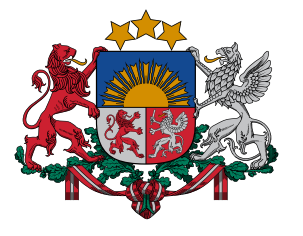 